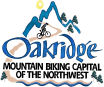 Administration Advisory Committee MeetingWednesday April 17, 2024 at 6pmAGENDAWelcomeRoll CallPublic CommentNew Business3.1 Approval of previous meeting Minutes 3.2 Drafting revised TRT Block Grant application form 3.3 Drafting revised TRT funding application form3.4 Drafting revised RTMP funding application form3.5 Drafting revised Committee Application form3.6 Discussion other city forms to revise/updateAdjourn Next meeting: Wednesday May 22nd at 6pm**Special date for May due to scheduling conflict Meeting Information:Hybrid remote/in-person meeting at City Hall conference room and via Zoom.Citizens have three ways of attending:Via computer or smartphone, go to: https://us02web.zoom.us/j/3664311610Via phone, call 669-900-9128, then enter Meeting ID#:  366 431 1610Attend in-person at the City Hall conference room (48318 E. 1st Street, Oakridge)